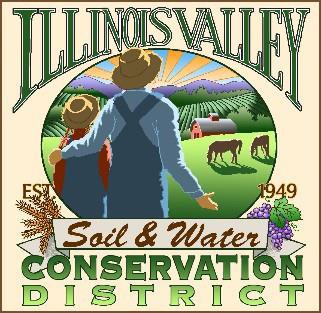 Illinois Valley Soil and Water Conservation District331 E Cottage Park Dr Suite 1B - P.O. Box 352Cave Junction, OR 97523 Phone: 541-592-3731Monthly Board Meeting Agenda January 27th, 2021- SWCD Office/ZOOM7:10 PM: Call to Order 7:15PM: Acceptance of Minutes7:18PM: Acceptance of Financial Reports7:20 PM: Old BusinessHiring update- Engagement Coordinator7:40 PM: New BusinessUpcoming election-discussionReconvene budget committee for retirement planPotential new position7:50 PM: Staff and Partnering Agency ReportsTracey’s reportArlyse’s Report8:30 PM: Public Comments8:45 PM: Adjourn